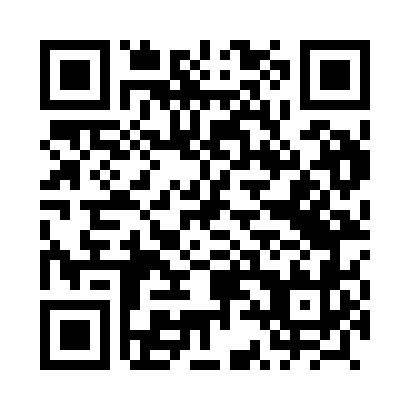 Prayer times for Milocin, PolandMon 1 Apr 2024 - Tue 30 Apr 2024High Latitude Method: Angle Based RulePrayer Calculation Method: Muslim World LeagueAsar Calculation Method: HanafiPrayer times provided by https://www.salahtimes.comDateDayFajrSunriseDhuhrAsrMaghribIsha1Mon4:086:1612:485:147:229:222Tue4:046:1412:485:167:249:253Wed4:016:1112:485:177:259:284Thu3:586:0912:485:187:279:305Fri3:556:0612:475:207:299:336Sat3:516:0412:475:217:319:357Sun3:486:0212:475:227:339:388Mon3:445:5912:465:247:359:419Tue3:415:5712:465:257:379:4410Wed3:375:5412:465:267:399:4711Thu3:345:5212:465:287:419:4912Fri3:305:4912:455:297:429:5213Sat3:275:4712:455:307:449:5514Sun3:235:4512:455:327:469:5815Mon3:195:4212:455:337:4810:0116Tue3:165:4012:445:347:5010:0417Wed3:125:3812:445:357:5210:0818Thu3:085:3512:445:377:5410:1119Fri3:045:3312:445:387:5610:1420Sat3:005:3112:445:397:5810:1721Sun2:565:2812:435:407:5910:2122Mon2:525:2612:435:428:0110:2423Tue2:485:2412:435:438:0310:2824Wed2:435:2212:435:448:0510:3125Thu2:395:1912:435:458:0710:3526Fri2:355:1712:425:468:0910:3927Sat2:325:1512:425:488:1110:4328Sun2:315:1312:425:498:1310:4629Mon2:305:1112:425:508:1410:4630Tue2:295:0912:425:518:1610:47